ECSC Race Series 2020 

 RACING ENTRY and LIABILITY DISCLAIMER FORM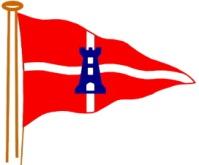 
 
NAME: ………………………………………………………………………………   HELMSMAN / OWNER / SKIPPER* delete as reqd. 
 
ADDRESS: ……………………………………………………………………………………………………………………………………………
 
POSTCODE……………………  TEL. No ………………………………..……… Mobile………………………………………….…….. 
 
Telephone Number for SMS Alerts on race information:  ……………………………………………………………………………
 
Email………………………………………………………………………. Yacht Club (if not ECSC)….……………………………...… 
 
BOAT NAME: ……………………………………………….…………………………………………...  SAIL N:o…………………………. 
 
MODEL / CLASS: …………………………………………………………...…………….……… 
 
HANDICAP RATING (if known):   PY…………………………… 	 IRC…………………………	 OTHER ……………………. 
If you do not have a rating, please complete the ECSC handicap application form available on the ECSC web site and send to the Line Officer (see below).  
 
SHORE CONTACT:…………………………………………………………..….TEL No :…………………………………………………..… 
 
RACING CLASS (1 or 2) ENTERED (see note below):  	Class 1                  Class 2  
 
I wish to enter the East Cowes Sailing Club Thursday Evening Series and have read and agreed to the following conditions of entry:-
Liability DisclaimerIn signing the entry form, l/We accept that neither the East Cowes Sailing Club nor its representatives shall bear any responsibility for any loss, damage, death or personal injury howsoever caused to any boat, skipper, crew or third party.  l/we confirm that l/we hold third party insurance including racing risks to at least the R.Y.A. recommended minimum (£2,000,000.
l/we warrant the suitability of the above boat for racing and accept full responsibility for the seaworthiness and safe navigation of the boat, the competence of the crew and for deciding whether or not to take part, continue or retire from any East Cowes Sailing Club racing event.  l/we accept that any inspection of the boat does not in any way limit my/our absolute responsibility in these respects.SIGNATURE ………………….……………….……….…Print:….……………..…………………………DATE :. ….…/………/ 2020 
 
ENTRY FEES:  £3 per race or £30 for all series, that is, all Thursday and Weekend Races.Note: RACING CLASSES: ECSC will run 2 racing classes for keelboats. Skippers should decide on the appropriate class they wish to enter as follows:  Class 1 – Spinnaker Class, for boats racing with a spinnaker (RRS 50.4).  This includes Cruising Chutes, Asymmetric, Gennaker.  Class 2 – for boats not racing with spinnakers as defined above.  
Boats cannot change classes during a series.  They may change Class for different series by notifying the Sailing Committee.  
Please Complete this form and return to: 
John Garlick Rear Commodore Sailing   ECSC Letter box, Club House, Clarence Road, East Cowes. OR, if based in Cowes, you may leave the application form at SPINLOCK offices, Birmingham Road, Cowes, marked for attention of East Cowes Sailing Club.  
Note: 	E-mailed forms are not acceptable as an original signature is required.   On receipt of the Entry Form the Club will raise an invoice on the Webcollect system and then ask for payment. Please assist the Club in reducing its Banking costs by not paying by cheque or cash.